Pod krivičnom i materijalnom odgovornošću izjavljujem da su svi navedeni podaci u obrascu istiniti.     DA   NEMjesto i datum:__________________________________ Ispunio i za točnost podataka odgovora (potpis):___________________________________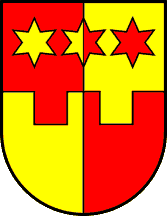 KRAPINSKO-ZAGORSKA ŽUPANIJAUPRAVNI ODJEL ZA GOSPODARSTVO, POLJOPRIVREDU, PROMET, KOMUNALNU INFRASTRUKTURU I EU FONDOVE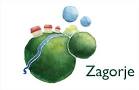 ZAHTJEV ZA POTPORU ZA ULAGANJE U MODERNIZACIJU I POVEĆANJE KONKURENTNOSTI POLJOPRIVREDNIKA U PRERADI I STAVLJANJE NA TRŽIŠTE POLJOPRIVREDNIH I PREHRAMBENIH PROIZVODA1.OPĆI PODACI O PODNOSITELJU ZAHTJEVA IME I PREZIME (nositelja poljoprivrednog gospodarstva)NAZIV  OPG-a/OBRTA/TRGOVAČKOG DRUŠTVA/ZADRUGE ADRESA PREBIVALIŠTA/SJEDIŠTA (mjesto, ulica, kb)GRAD/OPĆINA (br. pošte, naziv)BROJ TEL/MOB/FAXE-MAILMATIČNI BROJ POLJOPRIVREDNOG GOSPODARSTVAOIBNAZIV BANKE I SJEDIŠTE BROJ ŽIRO RAČUNA2. PODACI O PROIZVODNJI2. PODACI O PROIZVODNJI2. PODACI O PROIZVODNJIRed.br.VRSTA PROIZVODNJE KAPACITET PROIZVODNJE1.2.2. PODACI O  MATIČNIM JATIMA ZAGORSKOG PURANA NA POLJOPRIVREDNOM       GOSPODARTVU2. PODACI O  MATIČNIM JATIMA ZAGORSKOG PURANA NA POLJOPRIVREDNOM       GOSPODARTVUBROJ MATIČNIH JATA BROJ KLJUNOVA U MATIČNIM JATIMA3. BROJ KLJUNOVA NOVO IZVALJENIH PURIĆA ZAGORSKOG PURANA KOJI SU UPISANIH U    JRDŽ  3. BROJ KLJUNOVA NOVO IZVALJENIH PURIĆA ZAGORSKOG PURANA KOJI SU UPISANIH U    JRDŽ     BROJ NOVO IZVALJANIH KLJUNOVA4.TROŠKOVI ZA PROVEDBU PLANIRANOG ULAGANJA4.TROŠKOVI ZA PROVEDBU PLANIRANOG ULAGANJA4.TROŠKOVI ZA PROVEDBU PLANIRANOG ULAGANJA4.TROŠKOVI ZA PROVEDBU PLANIRANOG ULAGANJA4.TROŠKOVI ZA PROVEDBU PLANIRANOG ULAGANJARED.BROJNAZIV TROŠKOVABROJ PONUDE,  PREDRAČUNA ILI UGOVORA UKUPAN TROŠAK BEZ PDV-A (U KN)UKUPAN TROŠAK S PDV-OM (U KN)1.2.3.UKUPNO4. OPIS POLJOPRIVREDNOG GOSPODARSTVA S OPISOM PLANIRANOG ULAGANJApotrebno je ukratko opisati poljoprivredno gospodarstvo, informacije o korisniku uključujući i obrazovanje te profesionalno iskustvo, opis poljoprivrednog gospodarstva uključujući površinu, broj kljunova zagorskog purana, broj stoke, postojeću proizvodnju, stanje materijalne imovine (oprema, mehanizacija, građevine itd.), prihod od prodaje, cilj i opis investicije s lokacijom investiranja itd. 5. PODACI O MJESTU ULAGANJA5. PODACI O MJESTU ULAGANJARED.BROJLOKACIJA ULAGANJA 1.